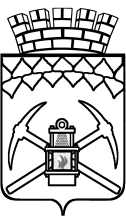 КЕМЕРОВСКАЯ ОБЛАСТЬ - КУЗБАССТерриториальная избирательная комиссия Беловского городского округаРЕШЕНИЕ 26.07.2023 г                                                                                            № 30/225О регистрации единого списка кандидатов в депутаты Совета народных депутатов Беловского городского округа седьмого созыва, выдвинутого избирательным объединением «Региональное отделение Социалистической политической партии «СПРАЕДЛИВАЯ РОССИЯ - ПАТРИОТЫ - ЗА ПРАВДУ» в Кемеровской области»Проверив соблюдение требований Закона Кемеровской области от 30 мая 2011 года № 54-ОЗ «О выборах в органы местного самоуправления в Кемеровской области – Кузбассе» избирательного объединения «Региональное отделение Социалистической политической партии «СПРАЕДЛИВАЯ РОССИЯ - ПАТРИОТЫ - ЗА ПРАВДУ» в Кемеровской области» при выдвижении единого списка кандидатов, территориальная избирательная комиссия Беловского городского округа установила следующее.Порядок выдвижения списка кандидатов в депутаты Совета народных депутатов Беловского городского округа седьмого созыва, выдвинутого избирательным объединением «Региональное отделение Социалистической политической партии «СПРАЕДЛИВАЯ РОССИЯ - ПАТРИОТЫ - ЗА ПРАВДУ» в Кемеровской области» заверенного в количестве 17 человек решением территориальной избирательной комиссии Беловского городского округа от «7» июля 2023 года № 22/137, соответствует требованиям статей 26, 28, 80, 81, 83 Закона Кемеровской области от 30 мая 2011 года № 54-ОЗ «О выборах в органы местного самоуправления в Кемеровской области – Кузбассе».С учетом изложенного, руководствуясь статьями 30 и 84 Закона Кемеровской области от 30 мая 2011 года № 54-ОЗ «О выборах в органы местного самоуправления в Кемеровской области – Кузбассе», территориальная избирательная комиссия Беловского городского округаРЕШИЛА:1. Зарегистрировать список кандидатов в депутаты Совета народных депутатов Беловского городского округа седьмого созыва, выдвинутый избирательным объединением «Региональное отделение Социалистической политической партии «СПРАЕДЛИВАЯ РОССИЯ - ПАТРИОТЫ - ЗА ПРАВДУ» в Кемеровской области», в количестве 17 человек 26 июля 2023 года в 18 часов 03 минуты (прилагается).2. Выдать зарегистрированным кандидатам удостоверения установленного образца.3. Разместить настоящее решение на сайте Администрации Беловского городского округа в информационно-телекоммуникационной сети «Интернет» в разделе «Выборы».4. Контроль за исполнением настоящего решения возложить на секретаря территориальной избирательной комиссии Беловского городского округа Алексеевич И.А.Единый список кандидатов,Зарегистрированный территориальнойизбирательной комиссией Беловского городского округа«26» июля 2023 года(решение № 30/225)СПИСОКкандидатов в депутаты Совета народных депутатов Беловского городского округа седьмого созыва, выдвинутый избирательным объединением «Региональное отделение Социалистической политической партии «СПРАЕДЛИВАЯ РОССИЯ - ПАТРИОТЫ - ЗА ПРАВДУ» в Кемеровской области», по единому избирательному округу1. Говязова Анна Викторовна, дата рождения – 10 октября 1982 года, место рождения – гор. Норильск Красноярского края, адрес места жительства – Кемеровская область – Кузбасс, г. Кемерово, профессиональное образование – Сибирский государственный университет физической культуры и спорта, 2004 г., основное место работы или службы, занимаемая должность / род занятий – муниципальное автономное общеобразовательное учреждение «Средняя общеобразовательная школа №30 города Белово», учитель физической культуры, депутат Совета народных депутатов Беловского городского округа шестого созыва, член Социалистической политической партии «СПРАВЕДЛИВАЯ РОССИЯ – ПАТРИОТЫ – ЗА ПРАВДУ».2. Кузнецов Руслан Борисович, дата рождения – 29 января 1987 года, место рождения – гор. Белово Кемеровской обл., адрес места жительства – Кемеровская область – Кузбасс, гор. Белово, профессиональное образование – Государственное образовательное учреждение высшего профессионального образования «Кемеровский государственный университет», 2011 г., основное место работы или службы, занимаемая должность / род занятий – общество с ограниченной ответственностью «Руссторой», директор, член Социалистической политической партии «СПРАВЕДЛИВАЯ РОССИЯ – ПАТРИОТЫ – ЗА ПРАВДУ».3. Молоховская Екатерина Сергеевна, дата рождения – 19 августа 1982 года, место рождения – гор. Улан–Удэ, Респ. Бурятия, адрес места жительства – Кемеровская область – Кузбасс, гор. Белово, профессиональное образование – Государственное образовательное учреждение высшего профессионального образования Томский политехнический университет, 2004 г., основное место работы или службы, занимаемая должность / род занятий – Общество с ограниченной ответственностью "Шахта "Листвяжная", Руководитель группы охраны окружающей среды (эколог), "Социалистическая политическая партия "СПРАВЕДЛИВАЯ РОССИЯ – ПАТРИОТЫ – ЗА ПРАВДУ".4. Галкина Нина Михайловна, дата рождения – 28 декабря 1951 года, место рождения – пос. Промышленная Промышленновского р–на Кемеровской обл., адрес места жительства – Кемеровская область – Кузбасс, г. Белово, профессиональное образование – Кемеровский государственный институт культуры, 1978 г., основное место работы или службы, занимаемая должность / род занятий –  пенсионер, "Социалистическая политическая партия "СПРАВЕДЛИВАЯ РОССИЯ – ПАТРИОТЫ – ЗА ПРАВДУ".5. Иванова Надежда Леонидовна, дата рождения – 22 октября 1956 года, место рождения – гор. Белово Кемеровской обл., адрес места жительства – Кемеровская область – Кузбасс, г. Белово, профессиональное образование – Кемеровский филиал Новокузнецкого техникума советской торговли, 1980 г., основное место работы или службы, занимаемая должность / род занятий – пенсионер, "Социалистическая политическая партия "СПРАВЕДЛИВАЯ РОССИЯ – ПАТРИОТЫ – ЗА ПРАВДУ".6. Дементьева Ирина Михайловна, дата рождения – 13 октября 1956 года, место рождения – с. Чердояк, Курчумского р–на Восточно–Казахстанской обл., адрес места жительства – Кемеровская область – Кузбасс, г. Белово, профессиональное образование – Лениногорский горно–металлургический техникум, 1985 г., основное место работы или службы, занимаемая должность / род занятий –  пенсионер, "Социалистическая политическая партия "СПРАВЕДЛИВАЯ РОССИЯ – ПАТРИОТЫ – ЗА ПРАВДУ".7. Берестнева Олеся Викторовна, дата рождения – 5 июля 1979 года, место рождения – гор. Бишкек, Респ. Кыргызстан, адрес места жительства – Кемеровская область – Кузбасс, г. Белово, профессиональное образование – Кемеровская государственная академия культуры и искусств, 2001 г., основное место работы или службы, занимаемая должность / род занятий – Муниципальное казенное общеобразовательное учреждение "Специальная (коррекционная) общеобразовательная школа – интернат №15 города Белово", воспитатель, "Социалистическая политическая партия "СПРАВЕДЛИВАЯ РОССИЯ – ПАТРИОТЫ – ЗА ПРАВДУ".8. Власенко Петр Васильевич, дата рождения – 22 апреля 1981 года, место рождения – село Новокрасное Чистоозерного района Новосибирской области, адрес места жительства – Кемеровская область – Кузбасс, г. Белово, профессиональное образование – Новосибирский радиотехнический колледж, 2002 г., основное место работы или службы, занимаемая должность / род занятий – Акционерное общество "Зап–СибТранстелеком", бригадир, "Социалистическая политическая партия "СПРАВЕДЛИВАЯ РОССИЯ – ПАТРИОТЫ – ЗА ПРАВДУ".9. Мишурова Надежда Сергеевна, дата рождения – 9 ноября 1978 года, место рождения – гор. Белово Кемеровской обл., адрес места жительства – Кемеровская область – Кузбасс, г. Белово, профессиональное образование – Беловское педагогическое училище, 1998 г., основное место работы или службы, занимаемая должность / род занятий – муниципальное автономное дошкольное образовательное учреждение "Детский сад № 21 "Сказка" комбинированного вида города Белово", воспитатель, "Социалистическая политическая партия "СПРАВЕДЛИВАЯ РОССИЯ – ПАТРИОТЫ – ЗА ПРАВДУ".10. Гоф Татьяна Васильевна, дата рождения – 31 октября 1981 года, место рождения – с. Евтино, Беловский р–н, Кемеровская обл., адрес места жительства – Кемеровская область – Кузбасс, г. Белово, профессиональное образование – Государственное образовательное учреждение высшего профессионального образования «Кемеровский государственный университет», 2006 г., основное место работы или службы, занимаемая должность / род занятий – Новокузнецкий филиал общества с ограниченной ответственностью «Сибирская теплосбытовая компания», специалист первой категории отдела по работе с дебиторской задолженностью Обособленного структурного подразделения г. Белово, член Социалистической политической партии «СПРАВЕДЛИВАЯ РОССИЯ – ПАТРИОТЫ – ЗА ПРАВДУ».11. Егорова Светлана Александровна, дата рождения – 30 августа 1968 года, место рождения – пос. Инской гор. Белова Кемеровской обл., адрес места жительства – Кемеровская область – Кузбасс, г. Белово, профессиональное образование – Кемеровский кооперативный техникум, 1989 г., основное место работы или службы, занимаемая должность / род занятий –  пенсионер, "Социалистическая политическая партия "СПРАВЕДЛИВАЯ РОССИЯ – ПАТРИОТЫ – ЗА ПРАВДУ".12. Яковлева Татьяна Николаевна, дата рождения – 24 ноября 1953 года, место рождения – гор. Анжеро–Судженск Кемеровской обл., адрес места жительства – Кемеровская область – Кузбасс, г. Кемерово, профессиональное образование – Кемеровский государственный педагогический институт, 1975 г., основное место работы или службы, занимаемая должность / род занятий –  пенсионер, член Социалистической политической партии «СПРАВЕДЛИВАЯ РОССИЯ – ПАТРИОТЫ – ЗА ПРАВДУ».13. Степанова Екатерина Владимировна, дата рождения – 26 марта 1982 года, место рождения – гор. Белово Кемеровской обл., адрес места жительства – Кемеровская область – Кузбасс, г. Белово, основное место работы или службы, занимаемая должность / род занятий – муниципальное бюджетное дошкольное образовательное учреждение "Детский сад № 47 "Золотой ключик" города Белово", младший воспитатель, "Социалистическая политическая партия "СПРАВЕДЛИВАЯ РОССИЯ – ПАТРИОТЫ – ЗА ПРАВДУ". 14. Моисеенко Ольга Михайловна, дата рождения – 8 апреля 1980 года, место рождения – гор. Белово Кемеровской обл., адрес места жительства – Кемеровская область – Кузбасс, г. Белово, профессиональное образование – Беловский педагогический колледж, 2000 г., основное место работы или службы, занимаемая должность / род занятий – Территориальное управление микрорайона Бабанаково Администрации Беловского городского округа, инспектор по работе с населением, "Региональное отделение Социалистической политической партии "СПРАВЕДЛИВАЯ РОССИЯ – ПАТРИОТЫ – ЗА ПРАВДУ" в Кемеровской области".15. Коновалова Ольга Николаевна, дата рождения – 14 февраля 1963 года, место рождения – пос. Атласово Мильковского р–на Камчатской обл., адрес места жительства – Алтайский край, Первомайский район, профессиональное образование – Техническое училище №1 г.Петропавловск – Камчатский, 1982 г., основное место работы или службы, занимаемая должность / род занятий –  пенсионер, "Социалистическая политическая партия "СПРАВЕДЛИВАЯ РОССИЯ – ПАТРИОТЫ – ЗА ПРАВДУ".16. Ашарапов Антон Халильевич, дата рождения – 17 сентября 1986 года, место рождения – гор. Белово Кемеровской обл., адрес места жительства – Кемеровская область – Кузбасс, г. Белово, профессиональное образование – Государственное образовательное учреждение высшего образования "Кузбасски государственный технический университет", 2011 г., основное место работы или службы, занимаемая должность / род занятий – общество с ограниченной ответственностью "Кузбассразрезуголь–Взрывпром", начальник комплекса по производству ВВ "Бачатский", "Социалистическая политическая партия "СПРАВЕДЛИВАЯ РОССИЯ – ПАТРИОТЫ – ЗА ПРАВДУ".17. Шмелева Регина Михайловна, дата рождения – 17 мая 1990 года, место рождения – гор. Фергана Респ. Узбекистан, адрес места жительства – Кемеровская область – Кузбасс, г. Белово, профессиональное образование – Федеральное государственное бюджетное учреждение высшего профессионального образования "Национальный исследовательский Томский политехнический университет", 2013 г., основное место работы или службы, занимаемая должность / род занятий –  безработная, "Социалистическая политическая партия "СПРАВЕДЛИВАЯ РОССИЯ – ПАТРИОТЫ – ЗА ПРАВДУ".Председатель территориальной избирательной комиссии М.А. БеловаподписьСекретарь территориальной избирательной комиссииИ.А. Алексеевичподпись